                                 Проект
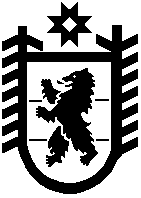 Республика КарелияKarjalan Tazavaldu Администрация Пряжинского национального муниципального районаPriäžän kanzallizen piirin hallindoПОСТАНОВЛЕНИЕ « 10 » июня 2021 г.                                 	                      № 328пгт ПряжаPriäžän kyläВо исполнение распоряжения Правительства Российской Федерации от 5 марта 2015 № 1738-р «Об утверждении стандарта развития конкуренции в субъектах Российской Федерации», распоряжения Главы Республики Карелия от 6 ноября 2018 № 580-р «О содействии развитию конкуренции в Республике Карелия», в соответствии с приказом  Федеральной антимонопольной службы от 5 февраля 2019 года № 133/19 «Об утверждении методики расчета ключевых показателей эффективности функционирования в федеральном органе исполнительной власти антимонопольного комплаенса», администрация Пряжинского национального муниципального района Республики КарелияПОСТАНОВЛЯЕТ:Утвердить прилагаемый Перечень ключевых показателей эффективности функционирования антимонопольного комплаенса в администрации Пряжинского национального муниципального района.Обнародовать настоящее постановление на официальном сайте Пряжинского национального муниципального района в сети Интернет.Глава администрации					   			О.М.ГаврошПеречень ключевых показателей эффективности функционирования антимонопольного комплаенса в администрации Пряжинского национального муниципального района Перечень ключевых показателей эффективности функционирования антимонопольного комплаенса в администрации Пряжинского национального муниципального района разработан с учетом приказа Федеральной антимонопольной службы Российской Федерации от 5 февраля 2019 года  № 133/19 «Об утверждении методики расчета ключевых показателей эффективности функционирования в федеральном органе исполнительной власти антимонопольного комплаенса».Ключевые показатели эффективности функционирования антимонопольного комплаенса (далее – КПЭ) представляют собой количественные характеристики системы управления комплаенс-рисками, которые рассчитываются как для администрации района в целом, так и для уполномоченного подразделения (должностного лица) администрации района.КПЭ для администрации района в целом являются:коэффициент динамики количества нарушений антимонопольного законодательства, допущенных администрацией района в отчетном году по сравнению с 2019 годом; коэффициент результативности работы с действующими нормативными правовыми актами администрации района на предмет выявления рисков нарушения антимонопольного законодательства;коэффициент результативности работы с проектами нормативных правовых актов администрации района на предмет выявления рисков нарушения антимонопольного законодательства.3.1   Коэффициент динамики количества нарушений антимонопольного законодательства, допущенных администрацией района в отчетном году по сравнению с 2019 годом (единиц), рассчитывается по формуле: КДН = КНог /КН2019, гдеКДН –    коэффициент динамики количества нарушений антимонопольного законодательства, допущенных администрацией района, по сравнению с 2019 годом (единиц); КНог – количество нарушений антимонопольного законодательства, допущенных в отчетном году (единиц); КН2019 – количество нарушений антимонопольного законодательства, допущенных администрацией района в 2019 году (единиц). 	При расчете коэффициента динамики количества нарушений антимонопольного законодательства, допущенных администрацией района по сравнению с 2019 годом, под нарушением антимонопольного законодательства, допущенным администрацией района, понимаются:возбужденные ФАС России и его территориальными органами (далее - антимонопольный орган) в отношении администрации района антимонопольные дела;выданные антимонопольным органом администрации района предупреждения о прекращении действий (бездействия), об отмене или изменении актов, которые содержат признаки нарушения антимонопольного законодательства, либо об устранении причин и условий, способствовавших возникновению такого нарушения, и о принятии мер по устранению последствий такого нарушения;направленные антимонопольным органом администрации района предостережения о недопустимости совершения действий, которые могут привести к нарушению антимонопольного законодательства. Коэффициент результативности работы с действующими нормативными правовыми актами администрации района на предмет выявления рисков нарушения антимонопольного законодательства, рассчитывается по формуле: Кнпа = КРнпа /КНнпа, гдеКнпа – коэффициент результативности работы с действующими нормативными правовыми актами администрации района на предмет выявления рисков нарушения антимонопольного законодательства (единиц);КРнпа – количество действующих нормативных правовых актов, подготовленных администрацией района, действующих нормативных правовых актов администрации района, в которых администрацией района выявлены риски нарушения антимонопольного законодательства в отчетном году (единиц);КНнпа – количество действующих нормативных правовых актов, подготовленных администрацией района, действующих нормативных правовых актов администрации района, в которых антимонопольным органом выявлены нарушения антимонопольного законодательства в отчетном году (единиц).Коэффициент результативности работы с проектами нормативных правовых актов администрации района на предмет выявления рисков нарушения антимонопольного законодательства, рассчитывается по формуле:Кпнпа = КРпнпа /КНпнпа, гдеКпнпа – коэффициент результативности работы с проектами нормативных правовых актов администрации района на предмет выявления рисков нарушения антимонопольного законодательства (единиц);КРпнпа – количество проектов нормативных правовых актов, подготовленных администрацией района, проектов нормативных правовых актов администрации района, в которых администрацией района выявлены риски нарушения антимонопольного законодательства в отчетном году (единиц);КНпнпа – количество проектов нормативных правовых актов, подготовленных администрацией района, проектов нормативных правовых актов администрации района, в которых антимонопольным органом выявлены нарушения антимонопольного законодательства в отчетном году (единиц).Расчет КПЭ для уполномоченного подразделения (должностного лица) администрации района.		Для уполномоченного подразделения (должностного лица) администрации района рассчитываются следующий КПЭ: доля сотрудников администрации района, принявших участие в обучающих мероприятиях по основам антимонопольного законодательства, организации и функционированию антимонопольного комплаенса администрации района, который рассчитывается по формуле: ДС = КС /Чсрсп ∗ 100, гдеДС – доля сотрудников администрации района, которые приняли участие в отчетном году в обучающих мероприятиях по основам антимонопольного законодательства, организации и функционированию антимонопольного комплаенса администрации района, в общем количестве сотрудников администрации района (%);КС – количество сотрудников администрации района, которые приняли участие в отчетном году в обучающих мероприятиях по основам антимонопольного законодательства, организации и функционированию антимонопольного комплаенса администрации района (человек);Чсрсп – среднесписочная численность сотрудников администрации района за отчетный год (за исключением сотрудников занимающих должности, не отнесенные к должностям государственной гражданской службы, чьи  должностные (трудовые) обязанности не предусматривают выполнение функций, связанных с рисками нарушения антимонопольного законодательства) (человек). Оценка значений КПЭ для администрации района в целом и КПЭ для уполномоченного подразделения (должностного лица) администрации района:оценка значений КПЭ «коэффициент динамики количества нарушений антимонопольного законодательства, допущенных администрацией района в отчетном году по сравнению с 2019 годом (единиц)» позволит обеспечить понимание об эффективности функционирования антимонопольного комплаенса в администрации Пряжинского национального муниципального района и о соответствии мероприятий антимонопольного комплаенса администрации направлениям совершенствования государственной политики по развитию конкуренции;	Целевые значение КПЭ «коэффициент динамики количества нарушений антимонопольного законодательства, допущенных администрацией района в отчетном году по сравнению с 2019 годом (единиц)»:2020 год – 1 единица;2021 год – 0 единиц, в случае, если в 2021 году антимонопольным органом не будут выявлены нарушения антимонопольного законодательства в деятельности администрации района;2022 год -  0 единиц, в случае, если в 2022 году антимонопольным органом не будут выявлены нарушения антимонопольного законодательства в деятельности администрации района;2023 год -  0 единиц, в случае, если в 2022 году антимонопольным органом не будут выявлены нарушения антимонопольного законодательства в деятельности администрации района;оценка значений КПЭ «коэффициент результативности работы с действующими нормативными правовыми актами администрации района на предмет выявления рисков нарушения антимонопольного законодательства (единиц)» и «коэффициент результативности работы с проектами нормативных правовых актов администрации района на предмет выявления рисков нарушения антимонопольного законодательства (единиц)». 	Оценка значений вышеуказанных КПЭ позволит оценить эффективность мероприятий антимонопольного комплаенса администрации района  по выявлению комплаенс-рисков, предусмотренных Картой рисков нарушений антимонопольного законодательства в деятельности администрации Пряжинского национального муниципального района и подведомственных учреждений.	При эффективном проведении мероприятий по анализу действующих нормативных правовых актов, подготовленных администрацией района, анализа проектов нормативных правовых актов, подготовленных администрацией района, проектов нормативных правовых актов администрации района на предмет выявления рисков нарушения антимонопольного законодательства (то есть, при высоком значении числителя) должно наблюдаться уменьшение нормативных правовых актов администрации района, в отношении которых антимонопольным органом выявлены нарушения антимонопольного законодательства (то есть, низкое значение знаменателя). 	Таким образом, значение КПЭ будет тем выше, чем эффективнее данные мероприятия антимонопольного комплаенса будут осуществляться уполномоченным подразделением (должностным лицом) администрации района. И, наоборот, при невысоком значении долей нормативных правовых актов и их проектов (числитель) наряду с высоким количеством выявленных антимонопольным органом нарушений антимонопольного законодательства в таких актах (знаменатель), низкие значения КПЭ будут свидетельствовать о низкой эффективности данных мероприятий.	В случае, если в отчетном году, антимонопольным органом не выявлены нарушения антимонопольного законодательства в действующих нормативных правовых актах, подготовленных администрацией района, значение знаменателя при расчете данных КПЭ следует принимать за единицу.оценка значения КПЭ «доля сотрудников администрации района, принявших участие в обучающих мероприятиях по основам антимонопольного законодательства, организации и функционированию антимонопольного комплаенса администрации района (%)»: консультирование сотрудников администрации района по вопросам, связанным с соблюдением антимонопольного законодательства и антимонопольным комплаенсом, отнесено к компетенции уполномоченного подразделения (должностного лица) администрации района согласно Плану мероприятий по снижению рисков нарушения антимонопольного законодательства в деятельности администрации Пряжинского национального муниципального района и подведомственных учреждениях в 2020-2023 годах.	От эффективности работы по обучению и консультированию сотрудников администрации района по вопросам, касающимся соблюдения антимонопольного законодательства, организации и функционированию антимонопольного комплаенса администрации района, напрямую зависит возможность достижения других КПЭ, определенных настоящим перечнем КПЭ.	Высокое значение количества сотрудников администрации района, которые приняли участие в обучающих мероприятиях по основам антимонопольного законодательства, организации и функционированию антимонопольного комплаенса администрации района (числитель), обеспечивает высокое значение КПЭ. 	Целевое значение КПЭ «доля сотрудников администрации района, принявших участие в обучающих мероприятиях по основам антимонопольного законодательства, организации и функционированию антимонопольного комплаенса администрации района (%)»: 70-100% от среднесписочной численности сотрудников администрации района за отчетный год (за исключением сотрудников занимающих должности, не отнесенные к должностям муниципальной службы, чьи должностные (трудовые) обязанности не предусматривают выполнение функций, связанных с рисками нарушения антимонопольного законодательства).Об утверждении Перечня ключевых показателей эффективности функционирования  антимонопольного комплаенса в администрации Пряжинского национального муниципального района Приложениек постановлению администрацииПряжинского национального муниципального районаот «10» июня 2021 г. № 328